РОССИЙСКАЯ ФЕДЕРАЦИЯИвановская область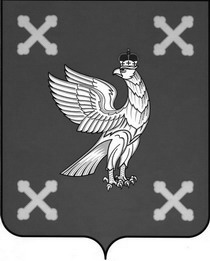 ПОСТАНОВЛЕНИЕот  30.01. 2019   № 109-п               г.  ШуяО внесении изменений в постановление Администрации Шуйского муниципального района от 18.11.2016 № 573-п «Об утверждении муниципальной  программы «Развитие культуры в Шуйском муниципальном районе»В соответствии со статьей 179 Бюджетного кодекса Российской Федерации, постановлением Администрации Шуйского муниципального района от 22.08.2013 № 471-п «О переходе к формированию районного бюджета на основе муниципальных программ Шуйского муниципального района», на основании  закона Ивановской области от 11.12.2017 N 96-ОЗ "Об областном бюджете на 2018 год и на плановый период 2019 и 2020 годов", Администрация Шуйского муниципального района постановляет:Внести изменения в постановление Администрации Шуйского муниципального района от 18.11.2016 №573-п «Об утверждении муниципальной  программы «Развитие культуры в Шуйском муниципальном районе»:В приложении к постановлению Администрации Шуйского муниципального района от 18.11.2016 №573-п «Об утверждении муниципальной  программы «Развитие культуры в Шуйском муниципальном районе» в разделе 1 «Паспорт муниципальной программы «Развитие культуры в Шуйском муниципальном районе» пункт «Источники финансирования программы, в том числе по годам», в разделе 2 п. 2.4. «Характеристика основных мероприятий муниципальной программы»,  раздел 3 «Планируемые результаты реализации муниципальной программы «Развитие культуры в Шуйском муниципальном районе» изложить в новой редакции согласно приложению; В приложении 1 к муниципальной программе «Развитие культуры в Шуйском муниципальном районе» в разделе 1 «Паспорт подпрограммы «Библиотечно-информационное обслуживание населения в Шуйском муниципальном районе» пункт «Источник финансирования»,  раздел 4 «Планируемые результаты реализации подпрограммы «Библиотечно-информационное обслуживание населения в Шуйском муниципальном районе», раздел 5 «Перечень мероприятий подпрограммы «Библиотечно-информационное обслуживание населения в Шуйском муниципальном районе» изложить в новой редакции согласно приложению.В приложении 2 к муниципальной программе «Развитие культуры в Шуйском муниципальном районе» в разделе 1 «Паспорт подпрограммы «Развитие местного традиционного народного художественного творчества в Шуйском муниципальном районе» пункт «Источник финансирования», раздел 4 Планируемые результаты реализации подпрограммы «Развитие местного традиционного народного творчества в Шуйском муниципальном районе», раздел 5. Перечень мероприятий подпрограммы «Развитие местного традиционного народного художественного творчества в Шуйском муниципальном районе» изложить в новой редакции согласно приложению. Контроль за исполнением настоящего постановления возложить на первого заместителя главы администрации Соколову О.А. Настоящее постановление  вступает в силу с момента опубликования.Глава Шуйского  муниципального района                                    С.А. Бабанов